Physics 20 - Lesson 29Waves in One-Dimension – Answer Key  / 97Physics 20 - Lesson 29Waves in One-Dimension – Answer Key  / 97Physics 20 - Lesson 29Waves in One-Dimension – Answer Key  / 97Physics 20 - Lesson 29Waves in One-Dimension – Answer Key  / 97Physics 20 - Lesson 29Waves in One-Dimension – Answer Key  / 97Physics 20 - Lesson 29Waves in One-Dimension – Answer Key  / 97Physics 20 - Lesson 29Waves in One-Dimension – Answer Key  / 971)/4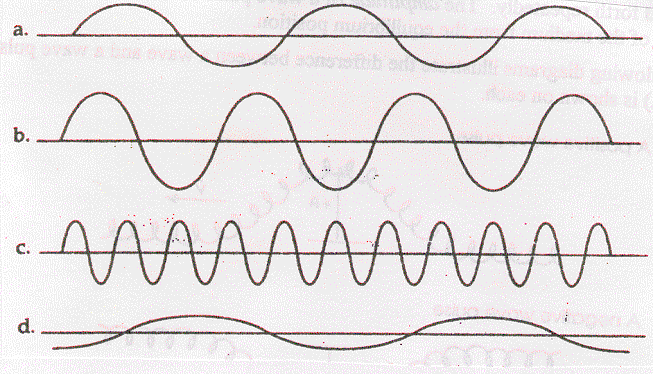 a) 1)/4b) 1)/4c) 1)/4d) 2)/8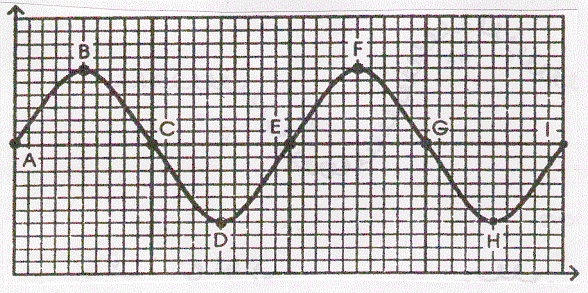 3)/1A wave is a form of energy that moves through a medium by vibratory motion of the particles of the medium.A wave is a form of energy that moves through a medium by vibratory motion of the particles of the medium.A wave is a form of energy that moves through a medium by vibratory motion of the particles of the medium.A wave is a form of energy that moves through a medium by vibratory motion of the particles of the medium.A wave is a form of energy that moves through a medium by vibratory motion of the particles of the medium.A wave is a form of energy that moves through a medium by vibratory motion of the particles of the medium.4)/2           Crest                                    Trough                                                                 Equilibrium           Crest                                    Trough                                                                 Equilibrium           Crest                                    Trough                                                                 Equilibrium           Crest                                    Trough                                                                 Equilibrium           Crest                                    Trough                                                                 Equilibrium           Crest                                    Trough                                                                 Equilibrium5)/2                                                                     2.5cm                                                                     2.5cm                                                                     2.5cm                                                                     2.5cm                                                                     2.5cm                                                                     2.5cm6)/1Wave energy is converted into heat energy.Wave energy is converted into heat energy.Wave energy is converted into heat energy.Wave energy is converted into heat energy.Wave energy is converted into heat energy.Wave energy is converted into heat energy.7)/2                            Compression                                            Rarefaction                            Compression                                            Rarefaction                            Compression                                            Rarefaction                            Compression                                            Rarefaction                            Compression                                            Rarefaction                            Compression                                            Rarefaction8)/49)/1/1a) Transverse Pulse                                            Crest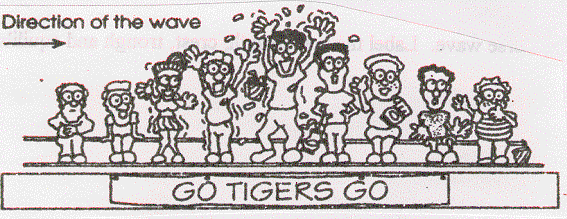 b) Longitudinal Pulse                                                                                   Compression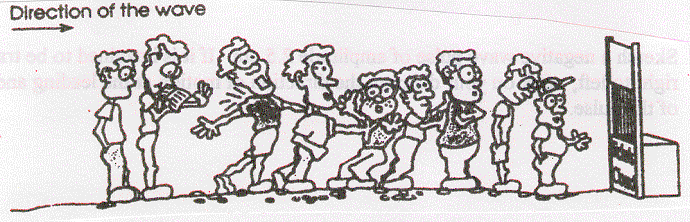 a) Transverse Pulse                                            Crestb) Longitudinal Pulse                                                                                   Compressiona) Transverse Pulse                                            Crestb) Longitudinal Pulse                                                                                   Compressiona) Transverse Pulse                                            Crestb) Longitudinal Pulse                                                                                   Compressiona) Transverse Pulse                                            Crestb) Longitudinal Pulse                                                                                   Compressiona) Transverse Pulse                                            Crestb) Longitudinal Pulse                                                                                   Compression10)/7__f__ Period				a.  the motion of a pendulum__c__ Frequency			b.  an S shape on its side__g__ Amplitude			c.  number of vibrations per second__e__ Displacement			d.  the completion of one cycle__b__ Sine Curve			e.  the location of an object__d__ Vibration			f.  time to complete one vibration            __a__ Simple Harmonic Motion	g.  position of maximum displacement__f__ Period				a.  the motion of a pendulum__c__ Frequency			b.  an S shape on its side__g__ Amplitude			c.  number of vibrations per second__e__ Displacement			d.  the completion of one cycle__b__ Sine Curve			e.  the location of an object__d__ Vibration			f.  time to complete one vibration            __a__ Simple Harmonic Motion	g.  position of maximum displacement__f__ Period				a.  the motion of a pendulum__c__ Frequency			b.  an S shape on its side__g__ Amplitude			c.  number of vibrations per second__e__ Displacement			d.  the completion of one cycle__b__ Sine Curve			e.  the location of an object__d__ Vibration			f.  time to complete one vibration            __a__ Simple Harmonic Motion	g.  position of maximum displacement__f__ Period				a.  the motion of a pendulum__c__ Frequency			b.  an S shape on its side__g__ Amplitude			c.  number of vibrations per second__e__ Displacement			d.  the completion of one cycle__b__ Sine Curve			e.  the location of an object__d__ Vibration			f.  time to complete one vibration            __a__ Simple Harmonic Motion	g.  position of maximum displacement__f__ Period				a.  the motion of a pendulum__c__ Frequency			b.  an S shape on its side__g__ Amplitude			c.  number of vibrations per second__e__ Displacement			d.  the completion of one cycle__b__ Sine Curve			e.  the location of an object__d__ Vibration			f.  time to complete one vibration            __a__ Simple Harmonic Motion	g.  position of maximum displacement__f__ Period				a.  the motion of a pendulum__c__ Frequency			b.  an S shape on its side__g__ Amplitude			c.  number of vibrations per second__e__ Displacement			d.  the completion of one cycle__b__ Sine Curve			e.  the location of an object__d__ Vibration			f.  time to complete one vibration            __a__ Simple Harmonic Motion	g.  position of maximum displacement11)/6Equilibrium: 26cmAmplitude: 6.0cmDisplacement:       20cm: +6cm24cm: +2.0cm26cm:   0.0cm30cm: –4.0cmEquilibrium: 26cmAmplitude: 6.0cmDisplacement:       20cm: +6cm24cm: +2.0cm26cm:   0.0cm30cm: –4.0cmEquilibrium: 26cmAmplitude: 6.0cmDisplacement:       20cm: +6cm24cm: +2.0cm26cm:   0.0cm30cm: –4.0cmEquilibrium: 26cmAmplitude: 6.0cmDisplacement:       20cm: +6cm24cm: +2.0cm26cm:   0.0cm30cm: –4.0cmEquilibrium: 26cmAmplitude: 6.0cmDisplacement:       20cm: +6cm24cm: +2.0cm26cm:   0.0cm30cm: –4.0cmEquilibrium: 26cmAmplitude: 6.0cmDisplacement:       20cm: +6cm24cm: +2.0cm26cm:   0.0cm30cm: –4.0cm12)/413)/4                           7.5cm   3                                                 8                           7.5cm   3                                                 8                           7.5cm   3                                                 8                           7.5cm   3                                                 814)/215)/2/2a)      a)      a)      a)      /6b) i)  ii) iii)16)/3Speed and wavelength are determined by properties of the medium, while frequency is determined by the source of the waveSpeed and wavelength are determined by properties of the medium, while frequency is determined by the source of the waveSpeed and wavelength are determined by properties of the medium, while frequency is determined by the source of the waveSpeed and wavelength are determined by properties of the medium, while frequency is determined by the source of the waveSpeed and wavelength are determined by properties of the medium, while frequency is determined by the source of the waveSpeed and wavelength are determined by properties of the medium, while frequency is determined by the source of the wave17)/4a) b) No, the speed remains constant, but the wavelength will become ½c) Wavelength becomes 10.0cma) b) No, the speed remains constant, but the wavelength will become ½c) Wavelength becomes 10.0cma) b) No, the speed remains constant, but the wavelength will become ½c) Wavelength becomes 10.0cma) b) No, the speed remains constant, but the wavelength will become ½c) Wavelength becomes 10.0cma) b) No, the speed remains constant, but the wavelength will become ½c) Wavelength becomes 10.0cma) b) No, the speed remains constant, but the wavelength will become ½c) Wavelength becomes 10.0cm18)/419)/2Frequency decreases by a factor of 16Frequency decreases by a factor of 16Frequency decreases by a factor of 16Frequency decreases by a factor of 16Frequency decreases by a factor of 16Frequency decreases by a factor of 1620)/1Decrease.Decreased frequency Increased wavelengthDecrease.Decreased frequency Increased wavelengthDecrease.Decreased frequency Increased wavelengthDecrease.Decreased frequency Increased wavelengthDecrease.Decreased frequency Increased wavelengthDecrease.Decreased frequency Increased wavelength21)/422)/423)/4DeepDeepDeepShallowShallowShallow24)/6A)                                                          Incident                                                                                        Transmitted              ReflectedB)                                                                                                Incident                         Transmitted                                                                                                   ReflectedA)                                                          Incident                                                                                        Transmitted              ReflectedB)                                                                                                Incident                         Transmitted                                                                                                   ReflectedA)                                                          Incident                                                                                        Transmitted              ReflectedB)                                                                                                Incident                         Transmitted                                                                                                   ReflectedA)                                                          Incident                                                                                        Transmitted              ReflectedB)                                                                                                Incident                         Transmitted                                                                                                   ReflectedA)                                                          Incident                                                                                        Transmitted              ReflectedB)                                                                                                Incident                         Transmitted                                                                                                   ReflectedA)                                                          Incident                                                                                        Transmitted              ReflectedB)                                                                                                Incident                         Transmitted                                                                                                   Reflected25)/6